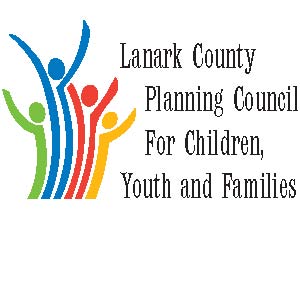 AGENDA	May 3, 2018 from 9:30 – 12:00Lanark County Administration Building99 Christie Lake RoadRefreshments and administrative support provided by Lanark CountyThe Council provides leadership and coordination to enable optimal development and healthy living for  children, youth (0 – 18 years of age), and their families. The Council is committed to providing leadership and innovation in the following areas: Service integration, advocacy, planning and evaluation, information sharing, community education and professional development.  www.lanarkkids.com   		 twitter:  @lanarkkids    		www.facebook.com/lanarkkids We meet on traditional unceded Algonquin First Nation Territory, in Lanark County.Attachments to this agenda include:Minutes of March meetingAgenda ItemResponsibilityTimeOpening- welcome and regrets;what we appreciateSharing  - Announcements, Information, and Professional Development opportunitiesApproval of Minutes Approval of Agenda  including questions on updatesCelebrating SuccessesChairMary-Lou9:30-10:0010:00-10:10Business ArisingLCPC moving forward – updateStewardship10:10-10:20BREAK10:20-10:35New BusinessHealth Unit data Open SpaceJohn Cunningham10:35-11:0511:05-11:45Reports if necessary: Regional Process (MCYS)Planner’s ReportStewardshipDarrell DeanN/AChair11:45-11:50Emerging Issues11:50-11:55Upcoming Agenda Items – Key Messages and ClosingChair11:55 – 12:00Next Meetings:  May 3, June 7, Sept 6, Oct 4, Nov 1, Dec 6